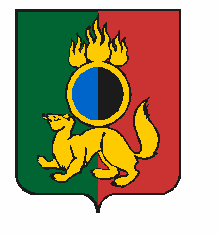 АДМИНИСТРАЦИЯ ГОРОДСКОГО ОКРУГА ПЕРВОУРАЛЬСКПОСТАНОВЛЕНИЕг. ПервоуральскО запрете выхода гражданна ледовое покрытие водных объектовв городском округе Первоуральск В соответствии с Водным кодексом Российской Федерации, Федеральным законом от 21 декабря 1994 года № 68-ФЗ «О защите населения и территорий от чрезвычайных ситуаций природного и техногенного характера», Законом Свердловской области от 27 декабря 2004 года № 221-ОЗ «О защите населения и территорий от чрезвычайных ситуаций природного и техногенного характера в Свердловской области», постановлением Правительства Свердловской области от 27 сентября 2018 года № 639-ПП «Об утверждении Правил охраны жизни людей на водных объектах Свердловской области», в связи с разрушениями ледового покрова водных объектов в весенний период 2020 года, в целях обеспечения безопасности людей на акваториях водных объектов городского округа Первоуральск, Администрация городского округа ПервоуральскПОСТАНОВЛЯЕТ:1. Запретить выход граждан на ледовое покрытие водных объектов городского округа Первоуральск в весенний период с 01 апреля 2020 года.2. Муниципальному бюджетному учреждению «Первоуральская городская служба спасения» (Чернышев А.Ф.):2.1. установить информационные знаки, запрещающие выход на лед водных объектов городского округа Первоуральск;2.2. проводить на постоянной основе мероприятия по недопущению нахождения граждан на льду водных объектов городского округа Первоуральск;3. Рекомендовать Отделу Министерства внутренних дел России по городу Первоуральск (Козырчиков И.Н.):3.1. приблизить наряды полиции к водным объектам городского округа Первоуральск;3.2. активизировать работу по пресечению правонарушений в сфере охраны жизни и здоровья людей на водных объектах.4. Руководителям предприятий, организаций и учреждений независимо от форм собственности провести разъяснительную работу по запрету выхода граждан на ледовое покрытие водных объектов городского округа Первоуральск.5. Настоящее постановление опубликовать в газете «Вечерний Первоуральск» и разместить на официальном сайте городского округа Первоуральск.6. Контроль за выполнением настоящего постановления возложить на заместителя Главы Администрации городского округа Первоуральск по жилищно-коммунальному хозяйству, городскому хозяйству и экологии.Глава городского округа Первоуральск							И.В. Кабец30.03.2020№586